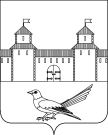 от 17.12.2015 № 724-пО присвоении  адреса сооружению	Руководствуясь постановлением Правительства Российской Федерации от 19.11.2014г. №1221 «Об утверждении Правил присвоения, изменения и аннулирования адресов», решением Сорочинского городского Совета муниципального образования город Сорочинск Оренбургской области №375 от 30.01.2015г. «Об утверждении Положения о порядке присвоения, изменения и аннулирования адресов на территории муниципального образования город Сорочинск Оренбургской области», статьями 32, 35, 40  Устава муниципального образования Сорочинский городской округ Оренбургской области, техническим паспортом от 25.11.2015г., договором купли-продажи  от 31.01.2015г., свидетельством о государственной регистрации права серии 56-АВ №565342 от 13.02.2015г. и поданным заявлением (вх. №7289 от 08.12.2015г.) администрация Сорочинского городского округа постановляет:Присвоить сооружению (автозаправочной станции) с инвентарным номером 53:427:002:001052040, расположенному на земельном участке с кадастровым номером 56:45:0102018:40, почтовый адрес: Российская Федерация, Оренбургская область, г.Сорочинск, ул.Зеленая, №6, сооружение 1.Контроль за исполнением настоящего постановления возложить на главного архитектора муниципального образования Сорочинский городской округ – Крестьянова А.Ф.Настоящее постановление вступает в силу  с момента подписания и подлежит официальному опубликованию.И.о. главы  муниципального образованияСорочинский городской округ-заместитель главы администрациигородского округа по оперативномууправлению муниципальным хозяйством                            А.А. БогдановРазослано: в дело, УАГиКС, прокуратуре, заявителю, Вагановой Е.В.Администрация Сорочинского городского округа Оренбургской областиП О С Т А Н О В Л Е Н И Е 